від  «___» ________ 2023   №  ______                                                          ПРОЄКТПро створення та облаштування Алеї Пам’яті Южноукраїнської міської територіальної громади         Керуючись ст.ст. 32, 52 Закону України «Про місцеве самоврядування в Україні»,  ст. 10 Закону України «Про благоустрій населених пунктів»,  з метою вшанування пам’яті загиблих (померлих) учасників антитерористичної операції на сході України, операції Об’єднаних сил, військової агресії російської федерації проти України, сприяння утвердженню української національної та громадянської ідентичності, створення умов для національно - патріотичного, військово - патріотичного виховання та громадської освіти, враховуючи розпорядження міського голови від 08.08.2023     №177-р «Про розподіл функціональних обов’язків між секретарем Южноукраїнської міської ради, заступниками міського голови з питань діяльності виконавчих органів ради та керуючим справами виконавчого комітету Южноукраїнської міської ради», виконавчий комітет Южноукраїнської міської ради       ВИРІШИВ:      1.Створити Алею Пам’яті Южноукраїнської міської територіальної громади (далі- Алея Пам’яті) для вшанування пам’яті загиблих (померлих) учасників антитерористичної операції на сході України, операції Об’єднаних сил, під час військової агресії російської федерації проти України.      2.Облаштувати  Алею Пам’яті Южноукраїнської міської територіальної громади на території  Меморіального комплексу Захисникам Вітчизни  згідно  з планом - схемою (додається).     3.Визначити, що на  Алеї Пам’яті розміщуються фотопортрети із зазначенням коротких інформаційних відомостей щодо загиблих/померлих учасників АТО, ООС та під час військової агресії російської федерації проти України, які проживали на території Южноукраїнської міської територіальної громади  та загинули під час виконання службових обов’язків в зоні проведення бойових дій або померли внаслідок поранення, захворювання, смерть яких пов'язана із виконанням обов'язків військової служби або із захистом Батьківщини.       4.Затвердити характеристики пам’ятних знаків (стендів), на яких розміщується фотопортрети загиблих (померлих): металева конструкція розміром 800 мм на  1200 мм  2на ніжках (з вазою під квіти та підсвіткою).  Фотопортрет, прізвище, ім’я, по-батькові, звання,  роки народження та смерті, напис: «Вічна слава герою-захиснику», Герб України, свіча  нанесені на стенд  на фоні  зображення прапора України на чорному кольорі; зворотна сторона стенду - прапор України, який майорить на чорному кольорі.       5.Управлінню житлово - комунального господарства (БОЖКО Володимир), з метою створення, облаштування Алеї Пам’яті Южноукраїнської міської територіальної громади та виготовлення, встановлення металевих конструкцій пам’ятних знаків (стендів), підготувати, внести доповнення і зміни до Програми увіковічнення пам’яті військовослужбовців та добровольців, котрі віддали життя за незалежність України та захороненні на території Южноукраїнської міської територіальної громади на                2023-2025 рік, затвердженої рішенням Южноукраїнської міської ради від 14.03.2023           № 1270.       6.Відділу містобудування та архітектури Южноукраїнської міської ради (ІЧАНСЬКА Христина) спільно з управлінням молоді, спорту та культури Южноукраїнської міської ради (ЗАХАРКО Неля), управлінням соціального захисту населення Южноукраїнської міської ради (ГЕХАД Ельвіра) забезпечити координацію дій щодо створення Алеї Пам’яті  та збору інформації про загиблих (померлих) для нанесення на стенди.        7.Контроль за виконанням цього рішення покласти на секретаря Южноукраїнської міської ради Олександра АКУЛЕНКА.Перший заступник міського голови        з питань діяльності виконавчих       органів ради                                                                          Олексій МАЙБОРОДАЄЛАШ Тамара5-50-85                                                                                   Додаток      до рішення  виконавчого  комітету     Южноукраїнської міської ради                                                                                          від «___» _____2023  №____План-схемарозміщення Алеї Пам’яті Южноукраїнської міської територіальної громади на території  Меморіального комплексу Захисникам Вітчизни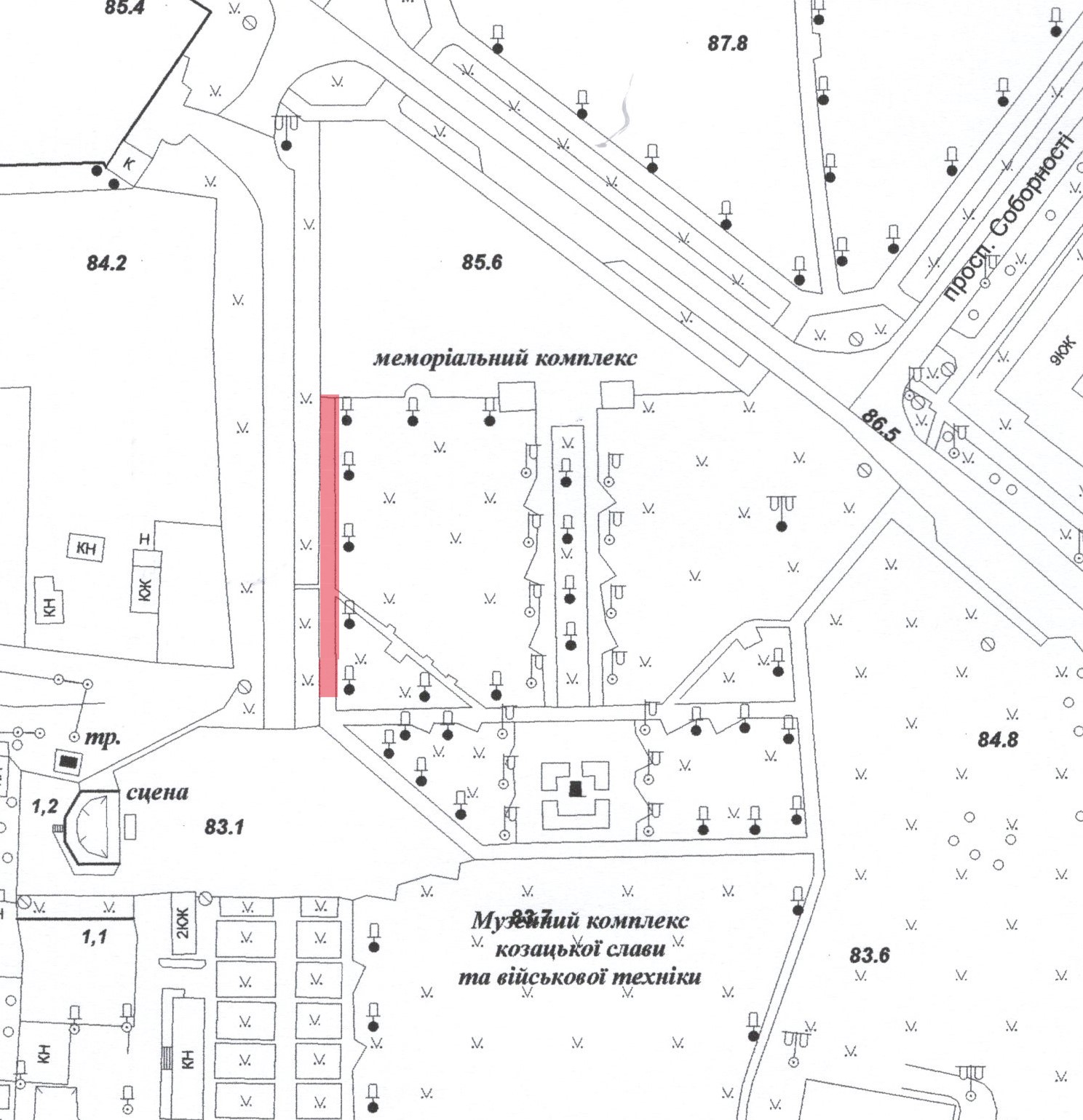       ЮЖНОУКРАЇНСЬКА МІСЬКА РАДАМИКОЛАЇВСЬКОЇ ОБЛАСТІВИКОНАВЧИЙ  КОМІТЕТРІШЕННЯ